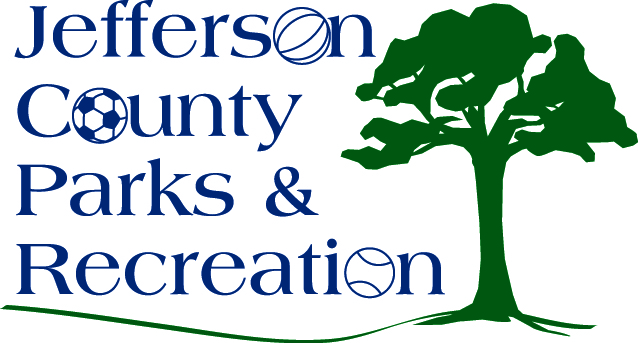 Call to Order				 Roll Call Public CommentApproval of MinutesTreasurer’s ReportDirector’s ReportStanding Committee ReportsExecutiveFinanceFacilities/Land AcquisitionOperationsAuditUnfinished BusinessBylaw changes to include the operations committee-second reading.Old Business New Business  Discussion and possible action on awarding bid for the Amphitheatre Phase I construction project.  Discussion and possible action on resolution to apply for a Land and Water Conservation Fund Grant and a WV Cultural Resource Capital Resource Grant for the amphitheater Phase II development.    